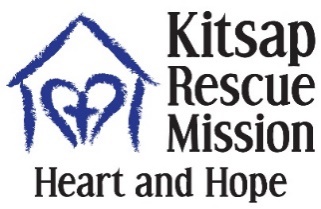 Job DescriptionJob Title: 	Kitchen Manager (KM)Department:	ServicesReports To: 		Director of Services (DS)FLSA Status:		Hourly; up to 32 hours per weekStarting Salary:	TBDGeneral Description of Work:The KM, under the direction of the DS, is responsible for the operation and provision of food services program. This includes ordering food, coordinating work schedules, managing a budget and managing deliveries. Ensures that meals are prepared according to County Health Standards and are nutritious and sufficient to the Mission’s needs.    Essential Functions:Insure that meals are provided every day to all meal sites with the operating budgetSupervise Cook, Program Members and volunteers assigned to food servicesResponsible for all meal planning and preparation utilizing budget and donationsCreate nutritional and tasty meals while stretching provisionsAccept and pick up donations, provide receipts, and coordinate with local business and food banks to maximize consumption and minimize wasteAscertain what donations can be usedInsure all donated food is properly receipted  Insure that all equipment is properly maintained and in working order.  Train others in correct utilizationOperate all food services in compliance with established health and safety standards including Kitsap County Department of  Health, USDA and OSHA Submit each week an inventory of all food that has been purchased or donated.Train volunteers and residents in proper safety and food handling proceduresMentor/disciple residents assigned to work in kitchenMaintain inventory and storage of all consumablesResponsible to train and oversee residents and volunteers.Knowledge, Skills and Abilities Required:Ministry mindset and able to model servant-leadershipKnowledge of proper food handling and safety Good teaching and training skills, conceptually and practicallyStrong planning and organization skills, excellent manager of resources, detail orientedGood mathematics, reading, and writing skillsComputer literateInterpersonal skills, able to effectively communicate and relate with diverse groups of people.Graduation from an Accredited Culinary Arts school or two years of related experience. Current Kitsap County Food Handler Certification (or willingness to obtain)Preferred Personal Attributes and Values:Have a personal relationship with the Lord Jesus Christ and a credible testimony to the same  Provide a clear biblical testimony of a personal experience of receiving by faith the Lord Jesus Christ as Savior and give evidence of His presence in daily livingBe a member in good standing or in regular fellowship with a local evangelical churchHave a heart of compassion and caring toward the homeless and hurtingHave a deep desire to serve the Lord Jesus Christ in the ministry of life recovery for those coming off the streets out of homelessness and out of addictions of all kindsRequired Personal Attributes and Values:Must subscribe to the Kitsap Rescue Mission’s Statement of Faith and By-LawsPossesses and demonstrates excellent personal integrityDemonstrates a courteous and Christ-like manner with guests, volunteers, co-workers, and internal and external partners/agenciesWorking Conditions/Physical Factors:Occasionally = 1%-33%; Frequently = 34%-66%; Continuously = 67%-100%Work in varying temperatures from 0 to 110 degrees between winter and summer, coolers and freezers.	Standing:	Frequently		Lifting:	Frequently, up to 50 lbs	Reaching:	Frequently		Bending:	Frequently	Climbing: 	Occasionally, stairsIn any position with the Kitsap Rescue Mission, it is impossible to predict the many requests and assignments that can and will be made on an employee. This is the case with this position. Flexibility and a cooperative spirit are crucial characteristics of the person who holds this important position and for the successful operation of the Kitsap Rescue Mission services. Requirement: Kitsap Rescue Mission is a 501(c)(3) nonprofit, evangelical Christian Ministry; as such employees must share the Mission’s Statement of Faith and Lifestyle, and adhere to the Mission’s Employee Policy Manual and other guidelines set forth by the Executive Director. This position does not require a Conflict of Interest Statement.